*	*	*THIS GATS SECURITY INSTRUMENT is dated as of  [date] (this Instrument)BETWEENthe BENEFICIARY;the SECURED PARTY from time to time, acting in the capacity as indicated in Schedule 2 (Parties and Notice Details); and the TRUSTEE.IT IS AGREED AS FOLLOWS:DefinitionsUnless otherwise defined in this Instrument, capitalised terms used in this Instrument have the meaning given to them in the Master Terms. In this Instrument, unless the contrary intention appears:Beneficiary means the person identified as the ‘Beneficiary’ in Schedule 2 (Parties and Notice Details).Collateral means, collectively, all of the following property now owned or at any time hereafter acquired by the Beneficiary or in which the Beneficiary now has or at any time in the future may acquire any right, title or interest:the Pledged Beneficial Interest;the Beneficiary’s Rights;all interest, cash, instruments and other property from time to time received, receivable or otherwise distributed in respect of or in exchange for any of or all the Pledged Beneficial Interest;all certificates or other instruments or documents representing any of the foregoing; andall proceeds and products of any of the foregoing and any property of any character whatsoever into which any of the foregoing may be converted.GATS Trust means the trust created pursuant to the GATS Trust Instrument or the Previous Trust Instrument (as defined in the GATS Trust Instrument), as applicable, with the name and UIN as identified in Schedule 1 (Description of GATS Trust).GATS Trust Instrument means the GATS Trust Instrument relating to the GATS Trust between the Beneficiary and the Trustee, as trustee and as the Trust Company.Master Terms means the Security Instrument Master Terms attached as Appendix A to this Instrument.Original Secured Party means the person identified as the Original Secured Party in Schedule 2 (Parties and Notice Details).Pledged Beneficial Interest means all of the Beneficiary’s right, title and interest in and to the Trust Estate from time to time.Principal Borrower Party means the person identified as the ‘Principal Borrower Party’ in Table 1 of Schedule 3 (Specific Information) in the description of the Principal Finance Document.Principal Finance Document means the finance document described in Table 1 of Schedule 3 (Specific Information) as the ‘Principal Finance Document’.Principal Security Agreement means the security agreement, if any, described in Table 2 of Schedule 3 (Specific Information) as the ‘Principal Security Agreement’.Priority of Payments Provisions means the priority of payments provisions of the Principal Finance Document or the Principal Security Agreement described in Table 3 of Schedule 3 (Specific Information) as the ‘Priority of Payment Provisions’.Secured Obligations means:the ‘Secured Obligations’ or such other term having equivalent meaning as defined in the Principal Security Agreement (whether defined by cross reference to another document or otherwise); orif such term is not so defined, all obligations that are expressed to be secured by the Security Interest granted pursuant to the Principal Security Agreement; orif there is no Principal Security Agreement, all Liabilities of each Borrower Party to each Finance Party under the Finance Documents to which such Borrower Party is from time to time a party.Secured Party means the Original Secured Party for so long as such person has not ceased to be the Secured Party in accordance with Section 7.3 of the Master Terms, or the person from time to time who has become the Secured Party after the date of this Instrument pursuant to and in accordance with Section 7.3 of the Master Terms, in each case, acting in the capacity as indicated in Schedule 2 (Parties and Notice Details) or the instrument pursuant to which such person became the ‘Secured Party’.Trustee means the person identified as the ‘Trustee’ in Schedule 2 (Parties and Notice Details).UIN means the unique identification number assigned to the GATS Trust by the Global Aircraft Trading System.Incorporation of MASTER tERMSThe Master Terms are incorporated into and apply to this Instrument in their entirety and without amendment or modification.ASSIGNMENT AND CHARGE; COVENANT TO PAYGrant of Security InterestAs continuing security for the payment, performance and discharge in full of all Secured Obligations: the Beneficiary assigns and agrees to assign absolutely by way of security all of its rights, title and interests in the Collateral in favour of the Secured Party, for its benefit and if, acting as agent or trustee on behalf of certain other secured parties, for the benefit of certain other secured parties defined or described in the Finance Documents; andthe Beneficiary charges and agrees to charge by way of first fixed charge (to the extent not validly and effectively assigned pursuant to Section 3.1(a)) all its rights, title and interest in and to the Collateral in favour of the Secured Party, for its benefit and, if acting as agent or trustee on behalf of certain other secured parties, for the benefit of certain other secured parties defined or described in the Finance Documents.Covenant to PayUnless this Section 3.2 is expressly disapplied in its entirety by any provision in the Principal Security Agreement, the Beneficiary covenants in favour of the Secured Party that it will pay and discharge the Secured Obligations when they are due to be paid or discharged.Trustee Consent and AgreementThe Trustee consents and agrees to the assignment and charge created by this Instrument, and to the terms of this Instrument (including the Master Terms). [Intentionally Omitted]MiscellaneousTransition onto GATS PlatformEach of the parties to this Instrument intends to amend, restate and re-execute this Instrument in electronic or digital form on the GATS Platform and register it on the GATS e-Ledger after it becomes possible to do so.GATS Security InstrumentFor so long as the Security Interest granted hereunder has not been released and discharged, this Instrument is the ‘GATS Security Instrument’ for the purposes of the GATS Trust Instrument.Counterparts This Instrument may be executed in any number of counterparts, each of which when so executed shall be deemed to be an original, and all of which counterparts, taken together, shall constitute one and the same instrument.Governing LawThis Instrument and all non-contractual obligations arising out of or in connection with it will in all respects be governed by and construed in accordance with the laws of Singapore.*	*	*IN WITNESS WHEREOF, this Instrument been duly executed by the parties hereto on the day and year first above written.
Description of GATS Trust
Parties and Notice Details
Specific InformationTable 1[*]	While it would be unusual, the Principal Borrower Party need not necessarily be a party to the Principal Finance Document.Table 2Table 3Table 4APPENDIX A
Master Terms[attach Master Terms]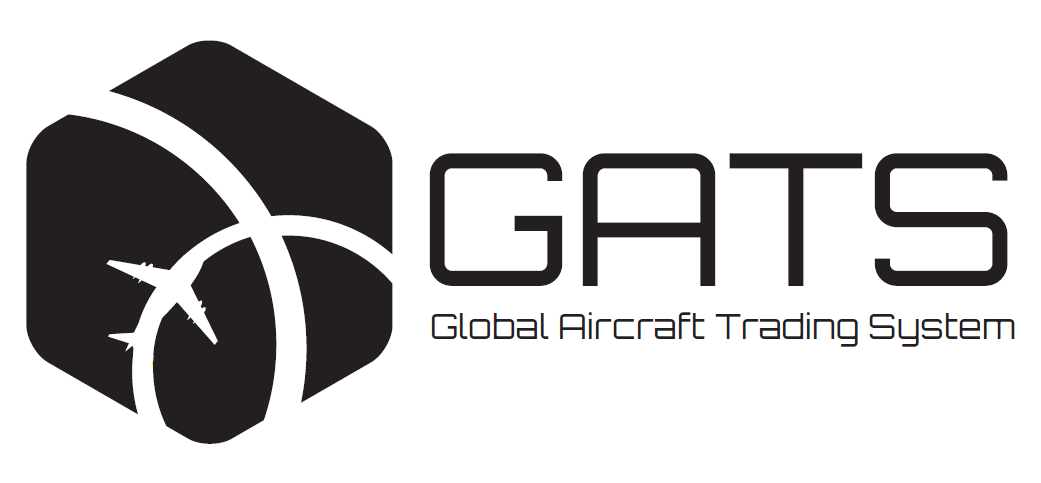 GATS Security InstrumentGATS Security InstrumentSINGAPORE TRUST BRANCHSINGAPORE TRUST BRANCHrelating to the Beneficial Interest in arelating to the Beneficial Interest in aGATS TrustGATS Trust(TRANSITIONAL FORM)(TRANSITIONAL FORM)Trust Branch:SingaporeTrust UIN:[####]Name of Trust:GATS Trust[####]Date:[dd-mmm-yyyy][BENEFICIARY], as Beneficiary[BENEFICIARY], as BeneficiaryBy:___________________________________Name:___________________________________Title:___________________________________[ORIGINAL SECURED PARTY], as Secured Party[ORIGINAL SECURED PARTY], as Secured PartyBy:___________________________________Name:___________________________________Title:___________________________________[TRUSTEE], as Trustee[TRUSTEE], as TrusteeBy:___________________________________Name:___________________________________Title:___________________________________Trust BranchUINNameDate of Establishment Singapore[####]GATS Trust [####][dd-mmm-yyyy] BeneficiaryName:[to be populated manually]Jurisdiction of formation, incorporation or organisation:[to be populated manually]Entity type:[to be populated manually]Address:[to be populated manually]Email:[to be populated manually]Original Secured PartyName:[to be populated manually]Jurisdiction of formation, incorporation or organisation:[to be populated manually]Entity type:[to be populated manually]Address:[to be populated manually]Email:[to be populated manually]Capacity If checked, the Secured Party is acting as agent or trustee on behalf of certain other secured parties. If checked, the Secured Party is acting in its individual capacity for its own account.TrusteeName:[to be populated manually]Jurisdiction of formation, incorporation or organisation:[to be populated manually]Entity type:[to be populated manually]Address:[to be populated manually]Email:[to be populated manually]Principal Finance DocumentPrincipal Finance DocumentDocument Name[to be populated manually]Date[to be populated manually]Principal Borrower Party [*][to be populated manually]Parties[to be populated manually]Principal Security AgreementPrincipal Security AgreementDocument Name[to be populated manually]Date[to be populated manually]Parties[to be populated manually]Priority of Payment ProvisionsPriority of Payment ProvisionsSection Reference
of Principal Finance Document or Principal Security Agreement[to be populated manually]Limited Purpose CovenantsLimited Purpose CovenantsIf checked, the limited purpose covenants in section 4.4 of the Master Terms APPLYIf checked, the limited purpose covenants in section 4.4 of the Master Terms DO NOT APPLY